Attestato n.1227                                                                                                                                                     ATTESTATO DI PARTECIPAZIONE                                                                                                              Si certifica cheGiuliano GiulianiNato a Livorno il 28/12/1962in qualità di operaio qualificatoDipendente della Società ALP – Agenzia per il lavoro in portoha frequentato il corso di: “Lavori in quota e DPI di III categoria”ai sensi del D.lgs.81/2008 e s.m.i. art. 36, 37 , art. 77 c.4 lett. h) e art. 107,111,115della durata complessiva di n. 4 ore il giorno 28 giugno 2017tenutosi presso la sede di CPL Calata Alto Fondale – TDT	Il seguente attestato si rilascia per gli usi consentiti dalla legge.	Livorno     02-08-2017                                                                                                                                                                        Logistic Training Academy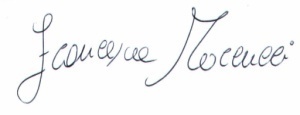 Programma:Lavoro in quota e pericolo di cadutaIl rischio di caduta dall’alto e cenni sulla valutazione del rischio Prevenzione e protezione del rischio di caduta dall’altoCenni sulla normativa di riferimento vigenteCenni sull’arresto in sicurezza della caduta dall’alto Protezione individuale e DPIAdeguatezza nella scelta dei DPIObblighi dei lavoratori nell’uso dei DPICaratteristiche dei DPI per la protezione delle cadute dall’altoLa nota informativa del fabbricanteDurata, manutenzione e conservazione dei DPI oggetto della formazioneProcedura di verifica e controllo dei DPI oggetto della formazioneSistemi di protezione: posizionamento, trattenuta e anticadutaContinuità di protezione in quota e doppia protezioneCenni ai sistemi di accesso e posizionamento con funi Il punto di ancoraggio sicuro e i sistemi di ancoraggio Uso e limitazioni di utilizzo dei DPI oggetto della formazione Tirante d’aria nei sistemi anticaduta e fattore di cadutaIllustrazione dei DPI oggetto della formazione Equipaggiamento corretto dei DPI oggetto della formazioneCollegamento corretto dei DPI oggetto della formazionePosizionamento in appoggio su struttura verticaleAccesso e posizionamento su scala sempliceAccessi verticali e orizzontali con doppio cordino anticadutaUso di ancoraggi portatili in fettuccia e di linea di ancoraggio orizzontaleAttestato n.1228                                                                                                                                                     ATTESTATO DI PARTECIPAZIONE                                                                                                              Si certifica cheDaniele ScutumellaNato a Livorno il 12/03/1986in qualità di operaio qualificatoDipendente della Società ALP – Agenzia per il lavoro in portoha frequentato il corso di: “Lavori in quota e DPI di III categoria”ai sensi del D.lgs.81/2008 e s.m.i. art. 36, 37 , art. 77 c.4 lett. h) e art. 107,111,115della durata complessiva di n. 4 ore il giorno 28 giugno 2017tenutosi presso la sede di CPL Calata Alto Fondale - TDT	Il seguente attestato si rilascia per gli usi consentiti dalla legge.	Livorno     02-08-2017                                                                                                                                                                        Logistic Training AcademyProgramma:Lavoro in quota e pericolo di cadutaIl rischio di caduta dall’alto e cenni sulla valutazione del rischio Prevenzione e protezione del rischio di caduta dall’altoCenni sulla normativa di riferimento vigenteCenni sull’arresto in sicurezza della caduta dall’alto Protezione individuale e DPIAdeguatezza nella scelta dei DPIObblighi dei lavoratori nell’uso dei DPICaratteristiche dei DPI per la protezione delle cadute dall’altoLa nota informativa del fabbricanteDurata, manutenzione e conservazione dei DPI oggetto della formazioneProcedura di verifica e controllo dei DPI oggetto della formazioneSistemi di protezione: posizionamento, trattenuta e anticadutaContinuità di protezione in quota e doppia protezioneCenni ai sistemi di accesso e posizionamento con funi Il punto di ancoraggio sicuro e i sistemi di ancoraggio Uso e limitazioni di utilizzo dei DPI oggetto della formazione Tirante d’aria nei sistemi anticaduta e fattore di cadutaIllustrazione dei DPI oggetto della formazione Equipaggiamento corretto dei DPI oggetto della formazioneCollegamento corretto dei DPI oggetto della formazionePosizionamento in appoggio su struttura verticaleAccesso e posizionamento su scala sempliceAccessi verticali e orizzontali con doppio cordino anticadutaUso di ancoraggi portatili in fettuccia e di linea di ancoraggio orizzontaleAttestato n.1229                                                                                                                                                     ATTESTATO DI PARTECIPAZIONE                                                                                                              Si certifica cheLuca SpadoniNato a Livorno il 14/12/1985in qualità di operaio qualificatoDipendente della Società ALP – Agenzia per il lavoro in portoha frequentato il corso di: “Lavori in quota e DPI di III categoria”ai sensi del D.lgs.81/2008 e s.m.i. art. 36, 37 , art. 77 c.4 lett. h) e art. 107,111,115della durata complessiva di n. 4 ore il giorno 28 giugno 2017tenutosi presso la sede di CPL Calata Alto Fondale - TDT	Il seguente attestato si rilascia per gli usi consentiti dalla legge.	Livorno     02-08-2017                                                                                                                                                                        Logistic Training AcademyProgramma:Lavoro in quota e pericolo di cadutaIl rischio di caduta dall’alto e cenni sulla valutazione del rischio Prevenzione e protezione del rischio di caduta dall’altoCenni sulla normativa di riferimento vigenteCenni sull’arresto in sicurezza della caduta dall’alto Protezione individuale e DPIAdeguatezza nella scelta dei DPIObblighi dei lavoratori nell’uso dei DPICaratteristiche dei DPI per la protezione delle cadute dall’altoLa nota informativa del fabbricanteDurata, manutenzione e conservazione dei DPI oggetto della formazioneProcedura di verifica e controllo dei DPI oggetto della formazioneSistemi di protezione: posizionamento, trattenuta e anticadutaContinuità di protezione in quota e doppia protezioneCenni ai sistemi di accesso e posizionamento con funi Il punto di ancoraggio sicuro e i sistemi di ancoraggio Uso e limitazioni di utilizzo dei DPI oggetto della formazione Tirante d’aria nei sistemi anticaduta e fattore di cadutaIllustrazione dei DPI oggetto della formazione Equipaggiamento corretto dei DPI oggetto della formazioneCollegamento corretto dei DPI oggetto della formazionePosizionamento in appoggio su struttura verticaleAccesso e posizionamento su scala sempliceAccessi verticali e orizzontali con doppio cordino anticadutaUso di ancoraggi portatili in fettuccia e di linea di ancoraggio orizzontaleAttestato n.1230                                                                                                                                                     ATTESTATO DI PARTECIPAZIONE                                                                                                              Si certifica cheYlenia BocciniNata a Livorno il 23/03/1986in qualità di operaio qualificatoDipendente della Società ALP – Agenzia per il lavoro in portoha frequentato il corso di: “Lavori in quota e DPI di III categoria”ai sensi del D.lgs.81/2008 e s.m.i. art. 36, 37 , art. 77 c.4 lett. h) e art. 107,111,115della durata complessiva di n. 4 ore il giorno 28 giugno 2017tenutosi presso la sede di CPL Calata Alto Fondale - TDT	Il seguente attestato si rilascia per gli usi consentiti dalla legge.	Livorno     02-08-2017                                                                                                                                                                        Logistic Training AcademyProgramma:Lavoro in quota e pericolo di cadutaIl rischio di caduta dall’alto e cenni sulla valutazione del rischio Prevenzione e protezione del rischio di caduta dall’altoCenni sulla normativa di riferimento vigenteCenni sull’arresto in sicurezza della caduta dall’alto Protezione individuale e DPIAdeguatezza nella scelta dei DPIObblighi dei lavoratori nell’uso dei DPICaratteristiche dei DPI per la protezione delle cadute dall’altoLa nota informativa del fabbricanteDurata, manutenzione e conservazione dei DPI oggetto della formazioneProcedura di verifica e controllo dei DPI oggetto della formazioneSistemi di protezione: posizionamento, trattenuta e anticadutaContinuità di protezione in quota e doppia protezioneCenni ai sistemi di accesso e posizionamento con funi Il punto di ancoraggio sicuro e i sistemi di ancoraggio Uso e limitazioni di utilizzo dei DPI oggetto della formazione Tirante d’aria nei sistemi anticaduta e fattore di cadutaIllustrazione dei DPI oggetto della formazione Equipaggiamento corretto dei DPI oggetto della formazioneCollegamento corretto dei DPI oggetto della formazionePosizionamento in appoggio su struttura verticaleAccesso e posizionamento su scala sempliceAccessi verticali e orizzontali con doppio cordino anticadutaUso di ancoraggi portatili in fettuccia e di linea di ancoraggio orizzontaleAttestato n.1231                                                                                                                                                     ATTESTATO DI PARTECIPAZIONE                                                                                                              Si certifica cheLuciano UghiNato a Livorno il 19/03/1976in qualità di operaio qualificatoDipendente della Società ALP – Agenzia per il lavoro in portoha frequentato il corso di: “Lavori in quota e DPI di III categoria”ai sensi del D.lgs.81/2008 e s.m.i. art. 36, 37 , art. 77 c.4 lett. h) e art. 107,111,115della durata complessiva di n. 4 ore il giorno 28 giugno 2017tenutosi presso la sede di CPL Calata Alto Fondale - TDT	Il seguente attestato si rilascia per gli usi consentiti dalla legge.	Livorno     02-08-2017                                                                                                                                                                        Logistic Training AcademyProgramma:Lavoro in quota e pericolo di cadutaIl rischio di caduta dall’alto e cenni sulla valutazione del rischio Prevenzione e protezione del rischio di caduta dall’altoCenni sulla normativa di riferimento vigenteCenni sull’arresto in sicurezza della caduta dall’alto Protezione individuale e DPIAdeguatezza nella scelta dei DPIObblighi dei lavoratori nell’uso dei DPICaratteristiche dei DPI per la protezione delle cadute dall’altoLa nota informativa del fabbricanteDurata, manutenzione e conservazione dei DPI oggetto della formazioneProcedura di verifica e controllo dei DPI oggetto della formazioneSistemi di protezione: posizionamento, trattenuta e anticadutaContinuità di protezione in quota e doppia protezioneCenni ai sistemi di accesso e posizionamento con funi Il punto di ancoraggio sicuro e i sistemi di ancoraggio Uso e limitazioni di utilizzo dei DPI oggetto della formazione Tirante d’aria nei sistemi anticaduta e fattore di cadutaIllustrazione dei DPI oggetto della formazione Equipaggiamento corretto dei DPI oggetto della formazioneCollegamento corretto dei DPI oggetto della formazionePosizionamento in appoggio su struttura verticaleAccesso e posizionamento su scala sempliceAccessi verticali e orizzontali con doppio cordino anticadutaUso di ancoraggi portatili in fettuccia e di linea di ancoraggio orizzontaleAttestato n.1232                                                                                                                                                     ATTESTATO DI PARTECIPAZIONE                                                                                                              Si certifica cheGenny BoisNato a Livorno il 17/05/1982in qualità di operaio qualificatoDipendente della Società ALP – Agenzia per il lavoro in portoha frequentato il corso di: “Lavori in quota e DPI di III categoria”ai sensi del D.lgs.81/2008 e s.m.i. art. 36, 37 , art. 77 c.4 lett. h) e art. 107,111,115della durata complessiva di n. 4 ore il giorno 28 giugno 2017tenutosi presso la sede di CPL Calata Alto Fondale - TDT	Il seguente attestato si rilascia per gli usi consentiti dalla legge.	Livorno     02-08-2017                                                                                                                                                                        Logistic Training AcademyProgramma:Lavoro in quota e pericolo di cadutaIl rischio di caduta dall’alto e cenni sulla valutazione del rischio Prevenzione e protezione del rischio di caduta dall’altoCenni sulla normativa di riferimento vigenteCenni sull’arresto in sicurezza della caduta dall’alto Protezione individuale e DPIAdeguatezza nella scelta dei DPIObblighi dei lavoratori nell’uso dei DPICaratteristiche dei DPI per la protezione delle cadute dall’altoLa nota informativa del fabbricanteDurata, manutenzione e conservazione dei DPI oggetto della formazioneProcedura di verifica e controllo dei DPI oggetto della formazioneSistemi di protezione: posizionamento, trattenuta e anticadutaContinuità di protezione in quota e doppia protezioneCenni ai sistemi di accesso e posizionamento con funi Il punto di ancoraggio sicuro e i sistemi di ancoraggio Uso e limitazioni di utilizzo dei DPI oggetto della formazione Tirante d’aria nei sistemi anticaduta e fattore di cadutaIllustrazione dei DPI oggetto della formazione Equipaggiamento corretto dei DPI oggetto della formazioneCollegamento corretto dei DPI oggetto della formazionePosizionamento in appoggio su struttura verticaleAccesso e posizionamento su scala sempliceAccessi verticali e orizzontali con doppio cordino anticadutaUso di ancoraggi portatili in fettuccia e di linea di ancoraggio orizzontaleAttestato n.1233                                                                                                                                                     ATTESTATO DI PARTECIPAZIONE                                                                                                              Si certifica cheFrancesca GiorgettiNata a Livorno il 23/08/1976in qualità di operaio qualificatoDipendente della Società ALP – Agenzia per il lavoro in portoha frequentato il corso di: “Lavori in quota e DPI di III categoria”ai sensi del D.lgs.81/2008 e s.m.i. art. 36, 37 , art. 77 c.4 lett. h) e art. 107,111,115della durata complessiva di n. 4 ore il giorno 28 giugno 2017tenutosi presso la sede di CPL Calata Alto Fondale - TDT	Il seguente attestato si rilascia per gli usi consentiti dalla legge.	Livorno     02-08-2017                                                                                                                                                                        Logistic Training AcademyProgramma:Lavoro in quota e pericolo di cadutaIl rischio di caduta dall’alto e cenni sulla valutazione del rischio Prevenzione e protezione del rischio di caduta dall’altoCenni sulla normativa di riferimento vigenteCenni sull’arresto in sicurezza della caduta dall’alto Protezione individuale e DPIAdeguatezza nella scelta dei DPIObblighi dei lavoratori nell’uso dei DPICaratteristiche dei DPI per la protezione delle cadute dall’altoLa nota informativa del fabbricanteDurata, manutenzione e conservazione dei DPI oggetto della formazioneProcedura di verifica e controllo dei DPI oggetto della formazioneSistemi di protezione: posizionamento, trattenuta e anticadutaContinuità di protezione in quota e doppia protezioneCenni ai sistemi di accesso e posizionamento con funi Il punto di ancoraggio sicuro e i sistemi di ancoraggio Uso e limitazioni di utilizzo dei DPI oggetto della formazione Tirante d’aria nei sistemi anticaduta e fattore di cadutaIllustrazione dei DPI oggetto della formazione Equipaggiamento corretto dei DPI oggetto della formazioneCollegamento corretto dei DPI oggetto della formazionePosizionamento in appoggio su struttura verticaleAccesso e posizionamento su scala sempliceAccessi verticali e orizzontali con doppio cordino anticadutaUso di ancoraggi portatili in fettuccia e di linea di ancoraggio orizzontale